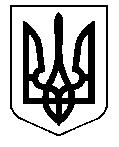 ТАЛЬНІВСЬКА РАЙОННА РАДАЧеркаської областіVІ скликанняР І Ш Е Н Н Я Від    29.05.2012 № 14-14                 м.ТальнеПро затвердження статуту Папужинського навчально-виховного комплексу «дошкільний навчальний заклад-загальноосвітня школа І-ІІ ступенів» Тальнівської районної ради	Відповідно до статей 43, 59 Закону України «Про місцеве самоврядування в Україні», Закону України від 06.07.2010 № 2442-VІ «Про внесення змін до законодавчих актів з питань загальної середньої та дошкільної освіти щодо організації навчально-виховного процесу», рішення районної ради від 29.05.2012 № 14-13, врахувавши пропозиції постійної комісії районної ради  з питань Чорнобильської катастрофи, охорони здоров'я та соціального захисту населення; освіти, культури, засобів масової інформації, сім’ї, молодіжної політики, фізкультури та спорту,  районна рада  ВИРІШИЛА:1. Затвердити статут Папужинського навчально-виховного комплексу «дошкільний навчальний заклад-загальноосвітня школа І-ІІ ступенів» Тальнівської районної ради.2.  Визнати таким, що втратило чинність рішення районної ради від 22.10.2004 № 16-11 “Про затвердження в новій редакції статутів загальноосвітніх шкіл та навчально-виховних комплексів“ в частині про затвердження статуту Папужинської загальноосвітньої школи І-ІІ ступенів.3. Начальнику відділу освіти райдержадміністрації здійснити реєстрацію статуту Папужинського навчально-виховного комплексу «дошкільний навчальний заклад-загальноосвітня школа І-ІІ ступенів» Тальнівської районної ради відповідно до вимог чинного законодавства.4. Контроль за виконанням рішення покласти на постійну комісію районної ради з питань Чорнобильської катастрофи, охорони здоров'я та соціального захисту населення; освіти, культури, засобів масової інформації, сім’ї, молодіжної політики, фізкультури та спорту.Голова районної ради                                                                С.О. Осипенко